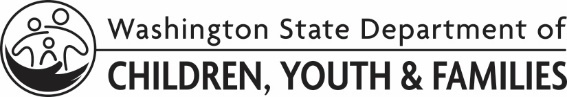 Lista de comprobación de viabilidad de instalacionesde educación temprana/cuidado de niñosEarly Learning/Child Care Facility Feasibility Checklist (para programas de hogares familiares y centros)Lista de comprobación de viabilidad de instalacionesde educación temprana/cuidado de niñosEarly Learning/Child Care Facility Feasibility Checklist (para programas de hogares familiares y centros)Puede usar esta lista de comprobación cuando considere la viabilidad de que un edificio cumpla con los requisitos para la obtención de una licencia de hogar familiar de cuidado de niños o de centro de cuidado de niños.  Incluye los requisitos generales relacionados con el espacio físico, pero no incluye todos los requisitos.  Consulte las "Normas de calidad fundamental para programas de educación temprana" (Capítulo 110-300 del WAC) https://apps.leg.wa.gov/wac/default.aspx?cite=110-300 para ver los requisitos para la obtención de licencias con mayor detalle.  Para determinar si el edificio cumple con los códigos locales de construcción e incendios, comuníquese con el funcionario de construcción de su localidad.   Para obtener más información sobre cómo convertirse en proveedor con licencia de cuidado de niños, consulte a la oficina de licencias de cuidado de niños del Departamento de Niños, Jóvenes y Familias en su región.  Puede ver una lista de oficinas de licencias de cuidado de niños con su información de contacto aquí: https://www.dcyf.wa.gov/find-an-office/el-offices Puede usar esta lista de comprobación cuando considere la viabilidad de que un edificio cumpla con los requisitos para la obtención de una licencia de hogar familiar de cuidado de niños o de centro de cuidado de niños.  Incluye los requisitos generales relacionados con el espacio físico, pero no incluye todos los requisitos.  Consulte las "Normas de calidad fundamental para programas de educación temprana" (Capítulo 110-300 del WAC) https://apps.leg.wa.gov/wac/default.aspx?cite=110-300 para ver los requisitos para la obtención de licencias con mayor detalle.  Para determinar si el edificio cumple con los códigos locales de construcción e incendios, comuníquese con el funcionario de construcción de su localidad.   Para obtener más información sobre cómo convertirse en proveedor con licencia de cuidado de niños, consulte a la oficina de licencias de cuidado de niños del Departamento de Niños, Jóvenes y Familias en su región.  Puede ver una lista de oficinas de licencias de cuidado de niños con su información de contacto aquí: https://www.dcyf.wa.gov/find-an-office/el-offices Puede usar esta lista de comprobación cuando considere la viabilidad de que un edificio cumpla con los requisitos para la obtención de una licencia de hogar familiar de cuidado de niños o de centro de cuidado de niños.  Incluye los requisitos generales relacionados con el espacio físico, pero no incluye todos los requisitos.  Consulte las "Normas de calidad fundamental para programas de educación temprana" (Capítulo 110-300 del WAC) https://apps.leg.wa.gov/wac/default.aspx?cite=110-300 para ver los requisitos para la obtención de licencias con mayor detalle.  Para determinar si el edificio cumple con los códigos locales de construcción e incendios, comuníquese con el funcionario de construcción de su localidad.   Para obtener más información sobre cómo convertirse en proveedor con licencia de cuidado de niños, consulte a la oficina de licencias de cuidado de niños del Departamento de Niños, Jóvenes y Familias en su región.  Puede ver una lista de oficinas de licencias de cuidado de niños con su información de contacto aquí: https://www.dcyf.wa.gov/find-an-office/el-offices Espacio general para programas en interiores	Limpio, higiénico y con buen mantenimiento - WAC 110-300-0240	35 pies cuadrados por niño; 15 pies cuadrados adicionales por bebé y niño pequeño - WAC 110-300-0354, 0355	Temperatura (68-82° F) - WAC 110-300-0165(4)	Salidas - WAC 110-300-0166 (Para centros: consulte también la lista de comprobación para centros de cuidado de niños de la Oficina del Jefe de Bomberos del Estado)	Para centros: aulas o espacios bien definidos para cada grupo de niños - WAC 110-300-0356	Supervisión - WAC 110-300-0345	OtroEspacio general para programas en interiores	Limpio, higiénico y con buen mantenimiento - WAC 110-300-0240	35 pies cuadrados por niño; 15 pies cuadrados adicionales por bebé y niño pequeño - WAC 110-300-0354, 0355	Temperatura (68-82° F) - WAC 110-300-0165(4)	Salidas - WAC 110-300-0166 (Para centros: consulte también la lista de comprobación para centros de cuidado de niños de la Oficina del Jefe de Bomberos del Estado)	Para centros: aulas o espacios bien definidos para cada grupo de niños - WAC 110-300-0356	Supervisión - WAC 110-300-0345	OtroÁrea de juegos en exteriores - WAC 110-300-0145	Ruta - método seguro y accesible	Cerca/puerta con cierre y seguro automáticos	75 pies cuadrados por niño/plan alternativo	Áreas con sombra	Dos salidas (una lejos del edificio)	Supervisión - WAC 110-300-0345, -0350	Piscinas/peligros por agua - WAC 110-300-0175	OtroFuentes de agua segura - WAC 110-300-0235, -0165(4)	Agua corriente, fría y caliente 	Agua al alcance de los niños - a una temperatura máxima de 120 °F	Agua de grifos utilizada para preparar alimentos y fórmula de bebe, beber o cocinar - analizada para detectar plomo y cobre	Pozo privado - de conformidad con WAC 173-60	Agua de pozo privado - analizada para detectar bacterias E. coli y nitratos	OtroFuentes de agua segura - WAC 110-300-0235, -0165(4)	Agua corriente, fría y caliente 	Agua al alcance de los niños - a una temperatura máxima de 120 °F	Agua de grifos utilizada para preparar alimentos y fórmula de bebe, beber o cocinar - analizada para detectar plomo y cobre	Pozo privado - de conformidad con WAC 173-60	Agua de pozo privado - analizada para detectar bacterias E. coli y nitratos	OtroSistema séptico privado - WAC 110-300-0250	Aprobación del sistema séptico en su construcción, diseño, ubicación y plan de mantenimiento	Bombeo e inspección del sistema séptico	Los juegos infantiles no deben interferir con el acceso o la operación del sistema séptico privado, incluyendo el espacio de drenado y los tanques 	OtroElectricidad - WAC 110-300-0165(5)	Tomacorrientes - resistentes a alteraciones o con placa ciega en todas las áreas accesibles para los niños	Tomacorrientes cerca de fuentes de agua - tipo GFCI y fuera del alcance de los niños o resistentes a alteraciones	Cables de extensión - solo para uso temporal y sin reemplazar cableado directo	OtroElectricidad - WAC 110-300-0165(5)	Tomacorrientes - resistentes a alteraciones o con placa ciega en todas las áreas accesibles para los niños	Tomacorrientes cerca de fuentes de agua - tipo GFCI y fuera del alcance de los niños o resistentes a alteraciones	Cables de extensión - solo para uso temporal y sin reemplazar cableado directo	OtroEscaleras - WAC 110-300-0165(4)(f)	Deben cumplir con los códigos locales de construcción	Fuera del alcance de los bebés y niños cuando no se estén usando	Barandal con listones (balaustres) - las separaciones entre balaustres no deben permitir el paso de una esfera de 3 ½ pulgadas de diámetro	OtroVentanas - WAC 110-300-0165(2)(b)(4)(b)	Abertura de 3 ½ pulg./barrera si están al alcance de los niños, excepto por ventanas que sean salidas de emergencia en hogares familiares 	Cordones en persianas o cortinas/sin bucles 	OtroVentanas - WAC 110-300-0165(2)(b)(4)(b)	Abertura de 3 ½ pulg./barrera si están al alcance de los niños, excepto por ventanas que sean salidas de emergencia en hogares familiares 	Cordones en persianas o cortinas/sin bucles 	OtroPlataformas y terrazas - WAC 110-300-0165(4)(g)	Deben cumplir con los códigos locales de construcción	Las zonas con desniveles de más de 18 pulgadas deben tener barandales en las secciones sin escalones.	OtroCalefacción central y calefactores - WAC 110-300-0170(3)(b)(f)	Fuera del alcance de los niños	No deben usarse calefactores o generadores portátiles dentro del espacio del programa durante el horario de operación	Chimenea, estufa de leña u otros dispositivos para quemar leña - inspección anual o declaración anual de desuso	OtroIluminación - WAC 110-300-0165(4)(c)	Luz natural o artificial para iluminar el espacio autorizado	Lámparas - cubiertas o bombillas resistentes a ruptura 	Lámparas independientes fijas o sujetas	No usar lámparas o bombillas de halógeno 	OtroEspacio para cambiar pañales - WAC 110-300-0221	Separado de los espacios de preparación, servicio y almacenamiento de alimentos	Lavabo - al alcance del brazo o de fácil acceso, y no debe usarse para preparación y limpieza de alimentos	Superficie o tapete resistente - a prueba de humedad, fácil de limpiar	Sobre material resistente a la humedad y fácil de lavar, que lo rodee horizontal y verticalmente y se extienda al menos 2 pies más allá del espacio para cambiar pañales y lavarse las manos	Para centros: deben tener un espacio designado para cambiar pañales en cada aula o para cada grupo de niños en edad de usar pañales.	Para hogares familiares_ solo se requiere un espacio para cambiar pañales	Estación de cambio de pañales - WAC 110-300-0221(2)	OtroBaños - WAC 110-300-0220	Otro Al menos un cuarto de baño en interiores en el espacio autorizado, con un inodoro, lavabo y grifo con agua corriente tibia	Para centros: un inodoro y un lavabo con grifo por cada 15 niños y miembros del personal	Inodoros/lavabos/grifos - altura y tamaño apropiados para los niños inscritos (puede usarse una plataforma)	Dispensador de papel higiénico para cada inodoro, a una altura apropiada 	Ventana o extractor de aire en funcionamiento	Piso resistente a la humedad y fácil de limpiar	Necesidades de privacidad	OtroLavandería y equipo - WAC 110-300-0245	Fuera del alcance de los niños	Separados de los espacios donde se preparan alimentos	Secadora - con ventilación al exterior/seguir las recomendaciones del fabricante	OtroTina de baño o ducha - WAC 110-300-0220Debe obtenerse el consentimiento del padre o la madre del menor	El área es antideslizante o tiene una barra de seguridad	Para centros: Fuera del alcance de los niños, cuando no se use	OtroEspacio de preparación de alimentos - WAC 110-300-0198	Por lo menos a 8 pies de todas las mesas de cambio, superficies y lavabos que se usen para cambiar pañales. 	Paredes, superficies, pisos, gabinetes y repisas - resistentes a la humedad y sellados de manera apropiada	Campana para estufa con ventilación al exterior, extractor de aire o ventana funcional	Refrigerador/congelador	Método de lavado de vajilla	Para centros:	- lavabo para lavar manos, separado de las instalaciones para lavar vajillas	- lavabo de preparación de alimentos situado en el área de preparación de alimentos	- fregadero con 2 o 3 compartimentos (lavado de vajilla)	OtroEspacio de preparación de biberones - WAC 110-300-0280	Al menos a 8 pies de todas las mesas, superficies y lavabos que se usen para cambiar pañales, o separado físicamente con una barrera que cumpla los requisitos	Incluye un lavabo (no pueden prepararse biberones con agua de un lavabo para lavado de manos ni de un lavabo para cambiar pañales)	OtroAlmacenamiento	Pertenencias individuales de los niños - WAC 110-300-0140	Pertenencias de los miembros del personal - WAC 110-300-0120	Materiales profesionales - WAC 110-300-0120	Alimentos - WAC 110-300-0197	Suministros peligrosos y de mantenimiento - WAC 110-300-0260	OtroBebederos - WAC 110-300-0236	Si están adjuntos a un lavabo para lavar manos, deben estar deshabilitados	No deben estar situados en cuartos de baño	No deben ser bebederos de tipo burbuja (el agua debe fluir en forma de arco)	Situados sobre pisos impermeables	Otro